TUNE-YARDS Present ‘ABC 123’ New Song + VideoNEW ALBUM I can feel you creep into my private life RELEASED 19 JANUARY 2018Tune-Yards has released a new song, ‘ABC 123’, from forthcoming album I can feel you creep into my private life. Bandleader Merrill Garbus’ politically-infused lyrics set a foreboding scene, as she laments, “California’s burning down / Sitting in the middle of the sixth extinction.” Watch the companion video, directed by Dear Mr Quistgaard, below.‘ABC 123’ Official Video – http://smarturl.it/ABC_123I can feel you creep into my private life is the fourth studio album and sees Tune-Yards now operating as a duo, with Garbus joined by long-time collaborator Nate Brenner. Together the pair wrote and produced the album, with Garbus’ lyrics exploring her place in the world, and ruminating on race, politics, intersectional feminism and environmental prophecies. Tune-Yards worked with a mixer Mikaelin “Blue” Bluespruce (Solange, Skepta, Kendrick Lamar). Much of the album was recorded at John Vanderslice’s new studio, Tiny Telephone Oakland, in Oakland, CA and mastered in Harlem, NY by Dave Kutch (Jay-Z, Chance the Rapper).Tune-Yards’ previous album Nikki Nack was one of the most well received of 2014, and since its release the Oakland-based act has kept busy collaborating with legendary musicians David Byrne, Laurie Anderson and Yoko Ono, as well as penning the standout track, ‘Action,’ from Mavis Staples’ Livin’ on a High Note album. Garbus also presents a monthly Red Bull Radio show called C.L.A.W. (Collaborative Legions of Artful Women), which highlights new music by female identifying producers, instrumentalists and vocalists. Meanwhile, Tune-Yards set up The Water Fountain, a fund for water-related causes which has donated over $75,000 to various non-profits since its inception. Tune-Yards will tour the UK and Europe throughout March next year, with Garbus and Brenner joined by percussionist Hamir Atwal.TUNE-YARDS TOUR DATES15 February – SACRAMENTO, CA, US  Ace of Spades [TICKETS]
16 February – RENO, NV, US  Cargo [TICKETS]
17 February – CHICO, CA, US, Senator Theater [TICKETS]
19 February – PHOENIX, AZ, US, The Van Buren [TICKETS]
20 February – SAN DIEGO, CA, US, Observatory North Park [TICKETS]
21 February – LOS ANGELES, CA, US, El Rey Theater [TICKETS]
22 February - LOS ANGELES, CA, US, El Rey Theater [TICKETS]
23 February – OAKLAND, CA, US, The Fox Theater [TICKETS]
25 February – PORTLAND, OR, US, Wonder Ballroom [TICKETS]
26 February – SEATTLE, WA, US, The Showbox [TICKETS]
27 February – VANCOUVER, BC, CA, The Commodore Ballroom [TICKETS]2 March – MINNEAPOLIS, MN, US, First Avenue [TICKETS]
3 March – CHICAGO, IL, US, Thalia Hall [TICKETS]
4 March – DETROIT, MI, US, Majestic Theater [TICKETS]
6 March – TORONTO, ON, CA, Danforth Music Hall [TICKETS]
7 March – MONTREAL, QC, CA, Corona Theater [TICKETS]
8 March – BOSTON, MA, US, Royal [TICKETS]
9 March – NEW YORK, NY, US, Brooklyn Steel [TICKETS]13 March – GATESHEAD, GB, Sage Gateshead [TICKETS]14 March – EDINBURGH, GB, The Liquid Room [TICKETS]16 March – MANCHESTER, GB, Albert Hall [TICKETS]17 March – LEEDS, GB, Church Leeds [TICKETS]18 March – BRIGHTON, GB, Attenborough Centre for the Creative Arts [TICKETS]20 March – LONDON, GB, The Roundhouse [TICKETS]22 March – BRUSSELS, BE, Botanique – Orangerie [TICKETS]23 March – PARIS, FR, La Maroquinerie [TICKETS]24 March – COLOGNE, DE, Gebæude 9 [TICKETS]25 March – AMSTERDAM, NL, Melkweg [TICKETS]27 March – BERLIN, DE, Festsaal Kreuzberg [TICKETS]28 March – HAMBURG, DE, Uebel & Gefährlich [TICKETS]29 March – COPENHAGEN, DK, Pumpehuset [TICKETS]TUNE-YARDS ONLINEtune-yards.comtwitter.com/tuneyardsinstagram.com/tuneyardsfacebook.com/tuneyards4ad.com/artists/85For Press InformationContact Annette at 4ADannettelee@4ad.com | +44 208 870 9724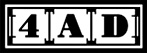 